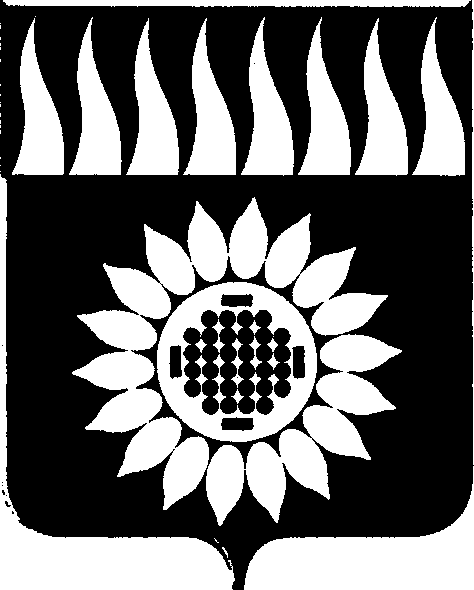 ГОРОДСКОЙ ОКРУГ ЗАРЕЧНЫЙД У М Ашестой  созыв_____________________________________________________________________________________________________ВОСЬМИДЕСЯТОЕ ОЧЕРЕДНОЕ ЗАСЕДАНИЕР Е Ш Е Н И Е04.03.2021 № 19-Р О внесении изменений в Положение о территориальном общественном самоуправлении в   городском округе Заречный             В соответствии с Федеральным законом от 20.07.2020 № 236-ФЗ «О внесении изменений в Федеральный закон "Об общих принципах организации местного самоуправления в Российской Федерации», на основании ст.ст. 25, 45 Устава городского округа Заречный            Дума решила:                        1. Внести в Положение о территориальном общественном самоуправлении в   городском округе Заречный, утвержденное решением Думы от 26.08.2005 № 107-Р (с изменениями от 24.04.2008 № 37-Р, от 28.05.2015 № 59-Р, от 26.03.2020 № 23-Р) следующие изменения:            1.1. статью 9 дополнить подпунктом 7 следующего содержания:            «7) обсуждение инициативного проекта и принятие решения по вопросу о его одобрении.»;             1.2. статью 10 дополнить пунктом 5.1 следующего содержания:              «5.1. Органы территориального общественного самоуправления могут выдвигать инициативный проект в качестве инициаторов проекта.».            2. Опубликовать настоящее решение в установленном порядке, разместить на официальном сайте Думы городского округа Заречный.Председатель Думы городского округа                                         				А.А. КузнецовГлава городского округа                                            					А.В. Захарцев